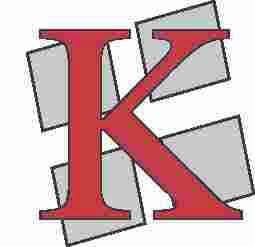 КОМОРА ЗДРАВСТВЕНИХ УСТАНОВА СРБИЈЕБЕОГРАД, Хајдук Вељков венац 4-6Тел.: 3622-523, 3622-524Број: Датум:  	На основу члана 14. Правилника о начину и роковима вршења пописа и усклађивања књиговодственог стања са стварним стањем ("Сл.гласник РС", бр.118/13 и 137/14), а на предлог Комисије за попис имовине и обавеза Коморе, Управни одбор Коморе, на  седници одржаној 07.03.2018. године, донео јеОДЛУКУО УСВАЈАЊУ ИЗВЕШТАЈА О ПОПИСУ ИМОВИНЕ И ОБАВЕЗА КОМОРЕ ЗДРАВСТВЕНИХ УСТАНОВА СРБИЈЕса стањем на дан 31.12.2017. године	1. Усваја се Извештај о попису имовине и обавеза Коморе здравствених установа Србије са стањем на дан 31.12.2017. године, који је саставила Комисија за попис имовине и обавеза, именована Решењем Секретара Коморе број: 877/17 од 11.12.2017. године.2. Саставни део ове одлуке је Извештај о извршеном попису.3. Одлуку са Извештајем о извршеном попису доставити рачуноводству. 4. Секретар Коморе обезбедиће спровођење ове одлуке.                                                                                        ПРЕДСЕДНИК                                                                                  УПРАВНОГ ОДБОРА                                                                        проф. др Георгиос Константинидис